УСПЕШНЫЙ РОДИТЕЛЬ.
С наступлением подросткового возраста ребенка многие родители сталкиваются с тем, что не могут понять, по какой причине поведение сына или дочери так резко изменилось. Закрытая в комнату дверь, молчание или грубость в общении со старшими, плохие отметки, прогулки до ночи и запах алкоголя - с этого, к сожалению, начинается взросление многих подростков. 
-Кажется, ребенок попал в плохую компанию.
- Как это могло произойти и что делать? 
- Как понять, что ребенок связался с «плохой компанией»? 
Для начала нужно определить, какую компанию следует считать "плохой". Если новые друзья ребенка ходят в рваных джинсах, до ночи играют во дворе на гитаре и шокируют окружающих тоннелями в ушах, то это еще вовсе не значит, что они «плохие». В подростковом возрасте многие дети хотят выделиться, и этого не стоит бояться. Чем больше вы запрещаете подростку, чем хуже отзываетесь о его друзьях, тем больше вероятность того, что он действительно свяжется с опасными людьми. 
Бить тревогу стоит тогда, когда подросток отказывается знакомить вас со своими друзьями и приглашать их домой, не ночует дома, возвращается с запахом алкоголя или следами побоев; если из дома пропадают вещи, а в школе начинаются прогулы; если ребенок становится замкнутым и перестает рассказывать вам о том, как прошел его день; если начинает врать. К сожалению, все это тревожные сигналы, по которым родители должны заподозрить, что ребенок попал в «плохую компанию». 
Причины, по которым подростки попадают в «плохую компанию».
Для подросткового периода очень важно решить две задачи: 
-научиться жить самостоятельно (освободившись от опеки взрослых) 
- и одновременно найти свое место в коллективе, сообществе своих сверстников. 
Каким способом и в каком окружении ребенок приступит к решению поставленных задач, зависит от исходных данных. 
Исходными данными в условиях жизни принято считать родительский дом или семью. Это фундамент, на основе которого совершаются те или иные действия или принимается решение. 
Решение о том, что «мне подходит эта компания и парни, которые пьют пиво на лавочке и ругаются матом» является следствием трещины в фундаменте собственной семьи. Значит, что-то пошло не так и копать нужно именно здесь. 
Что же могло произойти? Острая нехватка внимания. 
Представим ситуацию. Ребенок младшего дошкольного возраста бежит на маму с папой и размахивает палкой, а затем с разбега начинает бить родителей палкой и кричать, что есть силы. Подобное поведение ребенка – наглядный пример нехватки внимания со стороны родителей. Отец и мать не могут понять, по какой причине ребенок замахивается на них, а малыш понимает, что только так он сможет привлечь родительское внимание. Пусть его отругают, будут кричать на него в ответ, но внимание будет получено. 
А теперь представьте, что ребенок вырос. Он не будет замахиваться палкой на родителей и начнет искать другие способы привлечь к себе внимание. И если его внутренние вопросы и конфликты неинтересны родителям, потому что «он ходит в школу, где у него есть друзья, а мы зарабатываем деньги и очень устаём на работе», то срабатывает механизм битья родителей палкой, который в подростковом возрасте выглядит как намеренное непослушание:
- бросить грязные носки посреди комнаты, 
- включить громко музыку, 
- прогулять школу.
А затем услышать от родителей: «Ну сколько можно тебе говорить…», «Ты что тупой и с первого раза не понимаешь…»... Слышать подобное не очень лестно, но внимание получено, хоть и в таком ключе. 
«Плохая компания» - это тоже своеобразная палка, которой подросток пытается ударить родителей. 
Борьба за свои права и точку зрения. Указания, замечания и критика, которые сыплются со стороны родителей из лучших побуждений «воспитать» своего ребенка и «вырастить из него хорошего человека», не срабатывают в подростковом возрасте. Каждое замечание воспринимается подростком как ограничение собственных прав, и он начинает чувствовать никчёмность, невозможность иметь собственное мнение и делиться им в своей семье. Подобная ситуация возникает также, когда для решения возникших проблем собирается семейный совет, который состоит из папы и мамы, а подростка отправляют в детскую, чтобы не мешал общаться взрослым. Тогда ребенок ищет другую компанию, где его выслушают и где с его мнением будут считаться. Часто такой компанией оказываются те самые «плохие парни», которые сбивают ваше чадо с правильного жизненного пути. Только ребенок этого не понимает, для него важно, что в этой компании его слушают и слышат. 
Обида на родителя и желание отомстить. Смысл плохого поведения в этом случае можно выразить так: «Вы мне сделали плохо – пусть и вам тоже будет плохо!». Это может произойти при разводе родителей, когда один из родителей ругает другого при ребенке, настраивая его против. Или тогда, когда родители больше любят младшего ребенка. Уход в плохую компанию может быть ответом на частые замечания или несправедливое наказание, которое осуществил родитель, не разобравшись в ситуации. Подросток при этом осознает, что поступает плохо, но делает это назло, не осознавая до конца, что вредит не родителям, а в первую очередь себе. 
Сдвиг неблагополучия из одной сферы жизни в другие. Представим, что у подростка не сложились отношения с девочкой в классе, которая ему нравится. Следствием могут быть нежелание идти в школу, плохая успеваемость, развитие комплексов и падение самооценки. Внешние проявления будут выражаться в грубых фразах: «Да, я тупой. Да, я ленивый. Да, я буду плохим». А так как в подростковом возрасте дети склонны к максимализму, то быть плохим для них значит драться, курить, ругаться матом, возможно даже, воровать... И искать поддержки у таких же плохих. 
Делаем вывод. Причины, по которым ребенок попадает в "плохую компанию", лежат на поверхности:
- невнимание родителей, 
- нежелание воспринимать ребенка на равных,
- нежелание уважать его мнение, 
- проблемы в отношениях со сверстниками,
- внутренние комплексы. 
Что делать?
Как действовать, чтобы вытащить ребенка из "плохой компании". 
Во-первых, стоит чётко понять для себя, что никто не затаскивал ребенка в "плохую компанию". Это его осознанный выбор, который, скорее всего, произошел под воздействием причин, указанных выше. "Плохая компания" – это коллектив, в котором мнение ребенка уважают, он занимает там своё место и чувствует себя взрослым. Никакие запреты и репрессии, принижающие значимость столь стремительно выросшей личности, не помогут сделать еще один осознанный выбор для того, чтобы выйти из уже привычного круга общения.
Задача родителей сводится к тому, чтобы повернуть ребенка «лицом к себе». Попробуйте взглянуть на мир глазами подростка. Дайте понять своему ребенку, что он является полноправным членом семьи. 
Следуйте его советам, если вы считаете их справедливыми, а если вы не согласны, то аргументированно выражайте свою позицию на равных с подростком. Если подросток увидит возможность альтернативы, поймет, что в его семье его слышат и слушают, то его собственная самооценка будет расти и необходимость самоутверждаться за счет неблаговидных поступков отпадет сама собой. 
Если же ваш подросток все-таки связался с "плохими" парнями и вернуть его в семью не получается, то надо действовать решительно. Подростка нельзя вытащить из "плохой компании" «в никуда». 
Помогите ему найти альтернативу дворовым посиделкам: тренажерный зал, автошкола, курсы по фотоискусству - все это позволит ему попасть в новый круг общения, где ребенок тоже будет чувствовать себя «своим», но при этом будет занят делом. Помните, что если ребенок попал в "плохую компанию", значит не смог найти себе хорошую. 
Если это не помогает, 
не бойтесь обращаться за помощью к психологам: если подростка серьезно «засосали» опасные связи, если у него появились зависимости (алкогольная, наркотическая, игровая - любая) без советов специалистов вам не обойтись.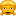 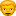 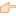 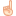 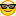 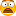 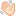 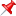 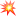 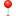 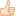 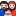 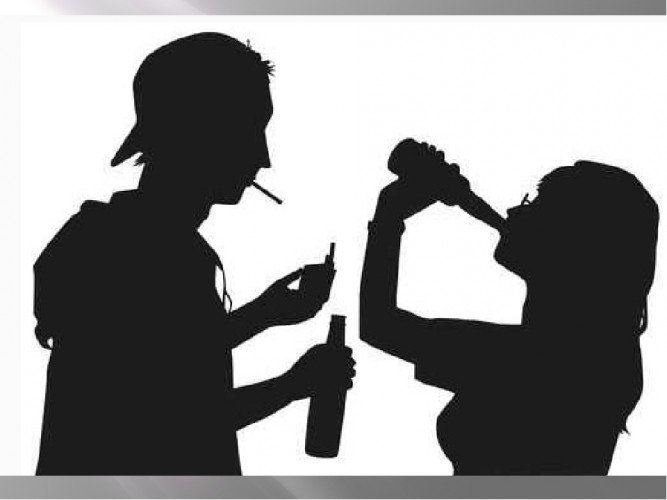 